Тел.: (843)291-94-00,  факс: (843)292-19-17, E-mail: kazna@tatar.ru, www.minfin.tatarstan.ruСООБЩЕНИЕ О РЕЗУЛЬТАТАХ  КОНКУРСА НА ВКЛЮЧЕНИЕ В КАДРОВЫЙ РЕЗЕРВДепартамент казначейства Министерства финансов Республики Татарстан по итогам открытого конкурса, состоявшегося 27 сентября 2017 года на право быть включенным в кадровый резерв на: 	ведущую группу должностей Департамента казначейства Министерства финансов Республики Татарстан, старшую группу должностей Департамента казначейства Министерства финансов Республики Татарстан, ведущую группу должностей территориального отделения Департамента казначейства Министерства финансов Республики Татарстан г.Казани, старшую группу должностей территориального отделения Департамента казначейства Министерства финансов Республики Татарстан г.Казани, ведущую группу должностей территориального отделения Департамента казначейства Министерства финансов Республики Татарстан Мензелинского района, ведущую группу должностей территориального отделения Департамента казначейства Министерства финансов Республики Татарстан Чистопольского района и г.Чистополя, старшую группу должностей территориального отделения Департамента казначейства Министерства финансов Республики Татарстан Чистопольского района и г.Чистополя сообщает, что в результате оценки кандидатов (на основании представленных ими документов об образовании,  прохождении гражданской  или иной государственной службы, осуществлении другой трудовой деятельности, а также на основе выбранных конкурсных процедур) победителями конкурса на включение в кадровый резерв признаны:На ведущую группу должностей Департамента казначейства Министерства финансов Республики Татарстан –  Шарафеева Алина Айдаровна, Гайфуллина Рената Рустемовна, Ильясова Резеда Накиповна, Хазеев Ленар Набиуллович, Салихова Татьяна Валерьевна, Галимова Лилия Хафизовна.  На старшую группу должностей Департамента казначейства Министерства финансов Республики Татарстан – Камалов Ильнар Илгизович и Кондратьева Кристина Владиславовна.На ведущую группу должностей территориального отделения Департамента казначейства Министерства финансов Республики Татарстан г.Казани – Родионова Людмила Васильевна.На  старшую группу должностей территориального отделения Департамента казначейства Министерства финансов Республики Татарстан г.Казани – Цыпцына Юлия Валерьевна и Мустафин Айнур Флюрович.На  ведущую группу должностей территориального отделения Департамента казначейства Министерства финансов Республики Татарстан Мензелинского района – Смородинова Анастасия Вячеславовна и Хабирова Гульназ Эрнстовна. На  ведущую группу должностей территориального отделения Департамента казначейства Министерства финансов Республики Татарстан Чистопольского района и г.Чистополя – Сафина Альбина Наилевна.На старшую группу должностей территориального отделения Департамента казначейства Министерства финансов Республики Татарстан Чистопольского района и г.Чистополя – Юртаева Регина Евгеньевна.Претендентам, не прошедшим конкурс, документы могут быть возвращены по письменному заявлению, направленному по адресу: 420111, г.Казань, ул. Право-Булачная, д. 5,  каб. 306 (отдел кадров).Председатель конкурсной, аттестационной комиссии				                             А.Д.Мингазова                МИНИСТЕРСТВО  ФИНАНСОВРЕСПУБЛИКИ  ТАТАРСТАНДЕПАРТАМЕНТ КАЗНАЧЕЙСТВАПраво-Булачная ул., д. 5, г. Казань, 420111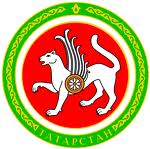 ТАТАРСТАН РЕСПУБЛИКАСЫФИНАНС  МИНИСТРЛЫГЫКАЗНАЧЫЛЫК ДЕПАРТАМЕНТЫУң як Болак ур., 5 нче йорт, Казан, 420111№21-11На №от